RESOUNDING EARTH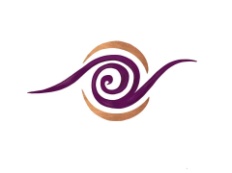 ON MULL AND IONA26 August to 2 September 2017B O O K I N G   F O R MPlease fill in and return with your deposit payment, or as an email attachment to Janine at light_horizon@btinternet.comName:  …………………………………………………………………………….……………………………………..…….…...Address:  …………………………………………………………………………………………………………….……………..………………………………………….…………………………………………………………………………………………..Tel:  (mob) ……………………………………………….……..   (landline) ………..……….………….……………………….Email:  ……………………………………………………………………………….……………….…………………………….Next of Kin or other contact  ………………………………………  Contact Tel ………………………………………………..CHOICE OF PAYMENTS (in UK Sterling)  Please indicate your preference1)	Earlybird amount of £1111.002)	Full amount of £1212.00, payable in 3 or 4 equal installments	Earlybird amount of £1111.00Deposit of £555.50 upon registration to hold your place	Final payment of £555.50 due by Saturday 22 April 2017	3 Installments	Deposit of £404.00 paid upon registration to hold your place	2nd installment of £404.00 due by Saturday 22 April	3rd and final installment of £404.00 due by Friday 22 June	4 Installments	Deposit of £303.00 paid upon registration to hold your place	2nd installment of £303.00 due by Saturday 22 April	3rd installment of £303.00 due by Friday 22 June	4th installment of £303.00 due by Saturday 22 JulyWe would like to ask you to send Janine an email after you’ve made each payment, please.  This makes it easier to keep track of who has paid for what event.  In view of the various payment dates above  we would ask that you keep a copy of this form for your records, or a note of the dates by which each payment is due.  Thank you.If you are clearly receiving the call to be part of this magical adventure, and you know you have to be there but these above options do not work for you, please email or call Heather on heather.resoundingearth@outlook.com or 07766 705927, or Janine on light_horizon@btinternet.com or 07938 530057 to find out what else is possible.WAYS TO PAY:  Please indicate your preference CANCELLATON POLICY and TERMS OF AGREEMENT:  Please note that if you cancel your place within four weeks of the workshop date, the final balance payment will not be refunded unless the place is filled.  We respectfully ask that you take care of your own travel and medical insurance requirements and, during class, we ask that you take full responsibility for your well-being.ACCOMMODATION   Please indicate your choice of Room Options:DIETARY REQUIREMENTS  Please inform us of any special dietary requirements, e.g. gluten/dairy free, nut or shellfish allergy, etc. ………………………………………….…………………………………………………………………………………………..………………………………………….…………………………………………………………………………………………..Have you made a bowl with us before?………………………………………….…………………………………………………………………………………………..Thank you for choosing to join us on this adventure.  Once we have received this form and your deposit, we will send you confirmation of your booking.  Information on transport to and from the islands is available via the website, and on the ferry website https://www.calmac.co.uk.  We look forward to seeing you then.www.resoundingearth-on-mull-and-iona.weebly.com/www.resoundingearth.org/ 1)Bank transfer to Resounding Earth, sort code 08-92-50, A/c #68681351If you are transferring from an international account, please useIBAN    GB21 CPBK 0892 0468 6813 51        /      BIC/SWIFT    CPBK GB222)Cheque payable (in sterling) to Resounding Earth, and posted to J Greaves, 1 Smiths Close, Pewsey, Wiltshire, SN9 5JT, U.K.3)Paypal via the Resounding Earth on Mull and Iona site plus 3.5% fee£555.50 add £19.44 = £574.94£404.00 add £14.14 = £418.12£303.00 add £10.60 = £313.604)TransferWise if you are travelling from Europe, please use the bank account information above.  Thank you.1)Double room (1 bed, 2 persons sharing) Names  ………….……………………………………….………………2)Single occupancy – limited availability and special conditions apply.  Please contact any one of the organizers to discuss this.3)Twin Room (2 beds, 2 persons sharing)Name of Person you wish to share with  …………………………………………………………………………..